First Telegraphic MessageSamuel F.B. MorseMay 24, 1844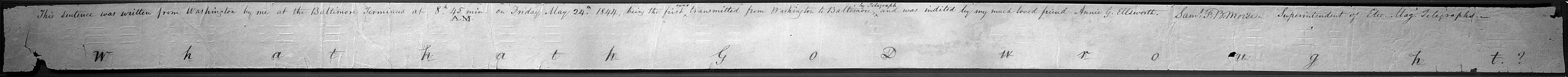 